Задания по математике для подгтовительтной группы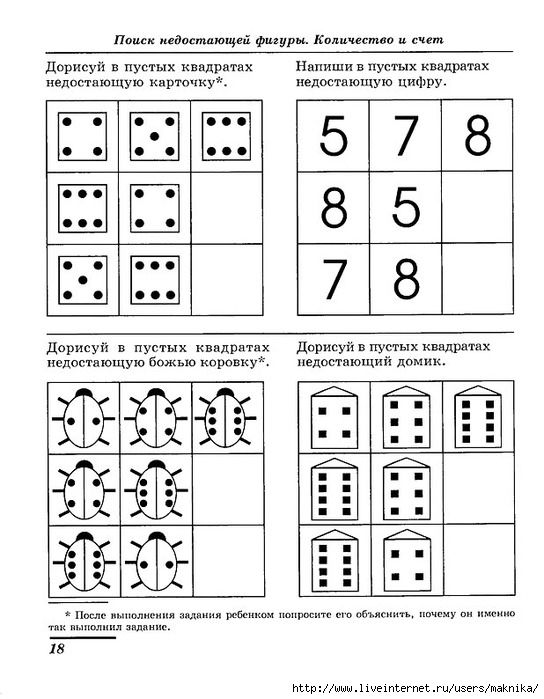 Повторяем состав числа до 10	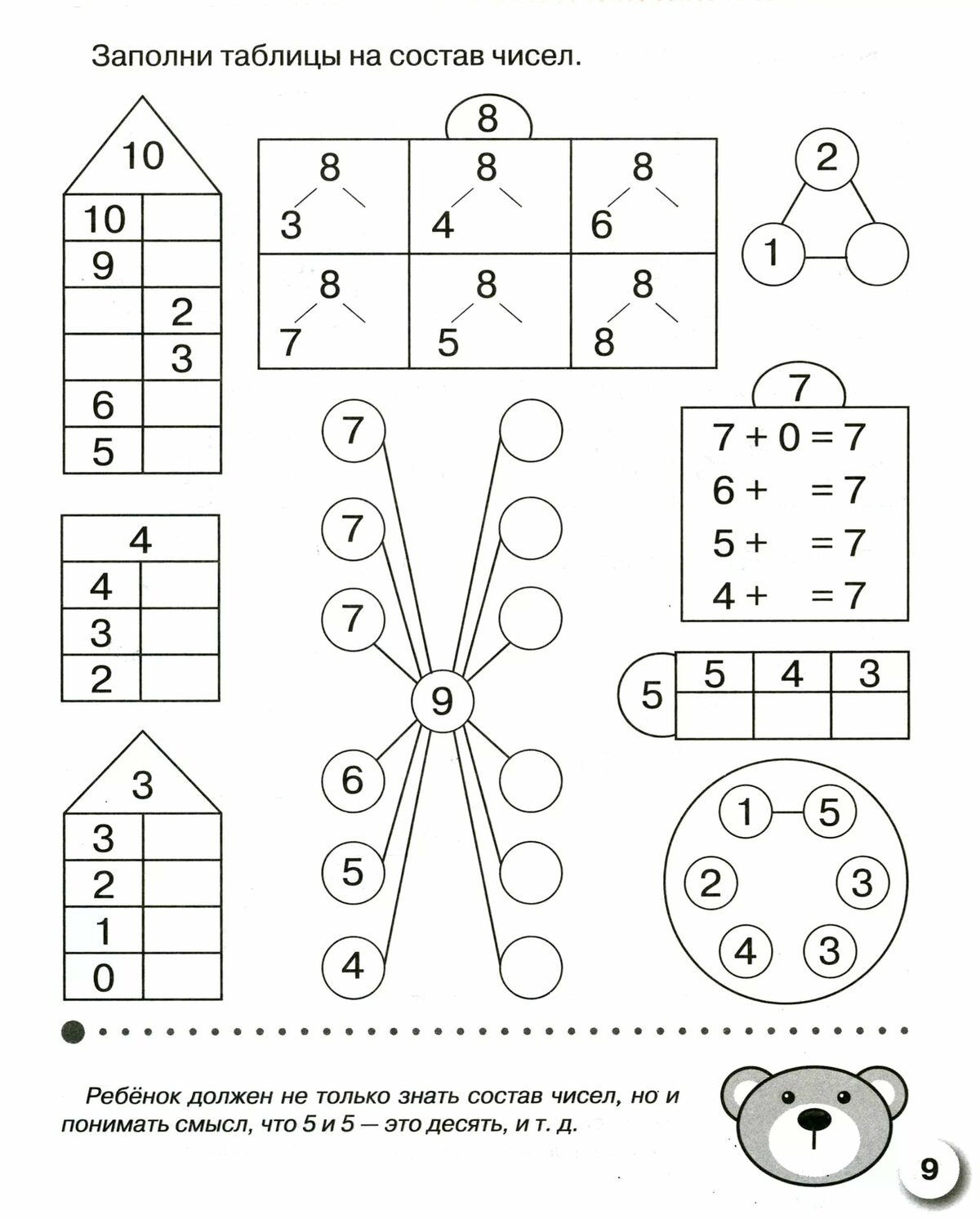 Вспоминаем измерение  линейкой 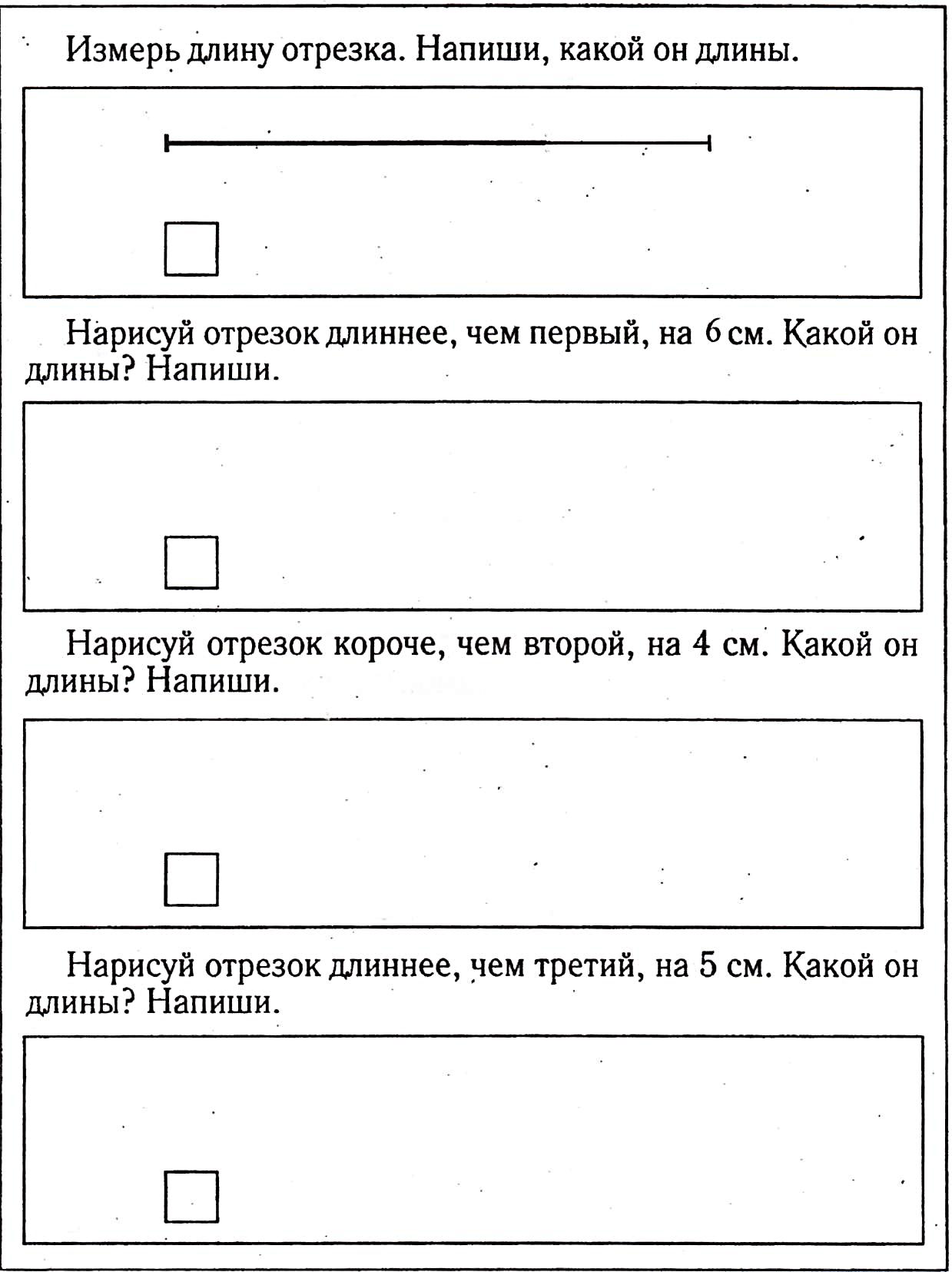 Графический диктант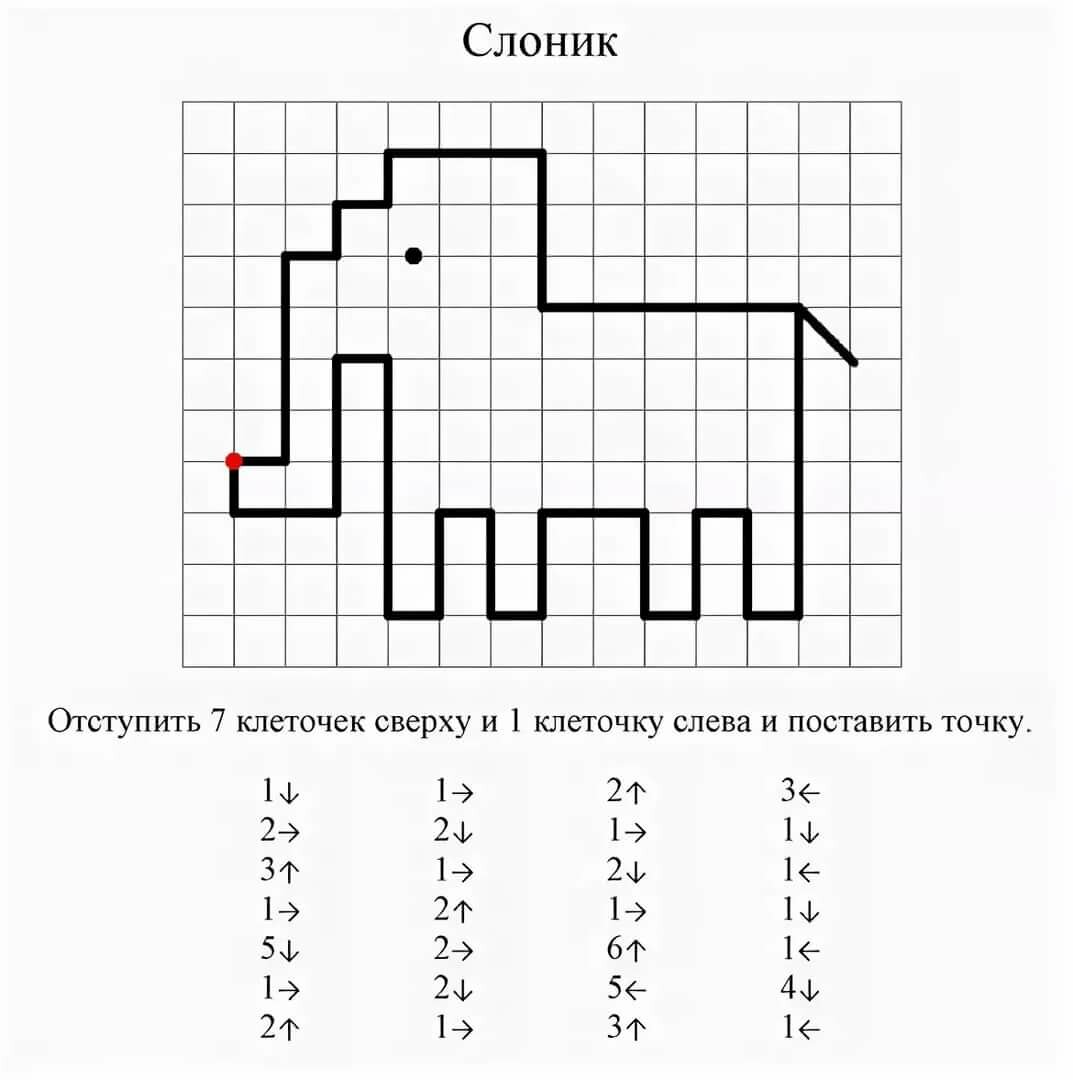 